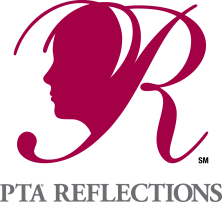 _______________________________________________________________________________________________________________________________Photography DescriptionA photography entry must be an original black-and-white or color image produced by a photographic process. The entry must relate to the current Reflections Program theme.The entry may incorporate such techniques as photomontage, multiple exposure, negative sandwiches, and photograms. Images may be manipulated conventionally or digitally. Images should demonstrate the student’s proper use of photographic techniques such as depth of field and exposure. The images may be created using various lenses, filters, and light sources. Photographs with added graphics over the image, including lettering, are not acceptable.Whether an entry uses a variety of techniques or a simple approach, it will be judged primarily on how well the student uses his or her artistic vision to portray the theme.PresentationA single print or collage may not exceed 11 inches by 14 inches, including a mat.Mount all prints on a cardboard mat, poster board, or some other sturdy material.Protecting the work with shrink-wrap or a transparent plastic cover is optional by highly recommended.Framed entries, original film (negatives or transparencies), and multidimensional pieces are not accepted.Use of Copyrighted MaterialUse of copyrighted material, including copyrighted cartoon characters or other such material, is not acceptable in any Photography submission, with the following exceptions:Photographs may include public places, well-known products, trademarks, or certain other copyrighted material as long as that copyrighted material is incidental to the subject matter of the association between the student and the trademark/business/material, or influence the purchase/non-purchase of the trademarked good.FormatThe National PTA Reflections Program accepts most common file formats for entry, including any of the following: JPEG, GIF, PNG, BMP,  maximum upload file size, 1 GB.